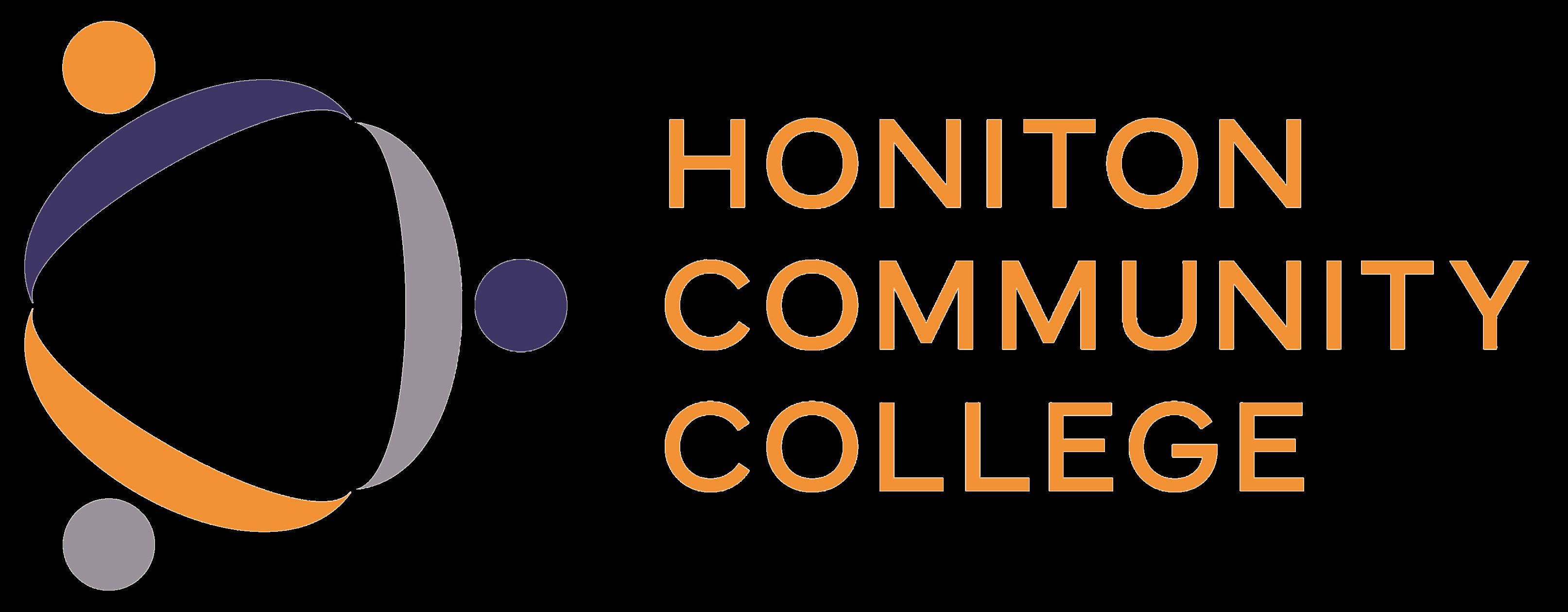 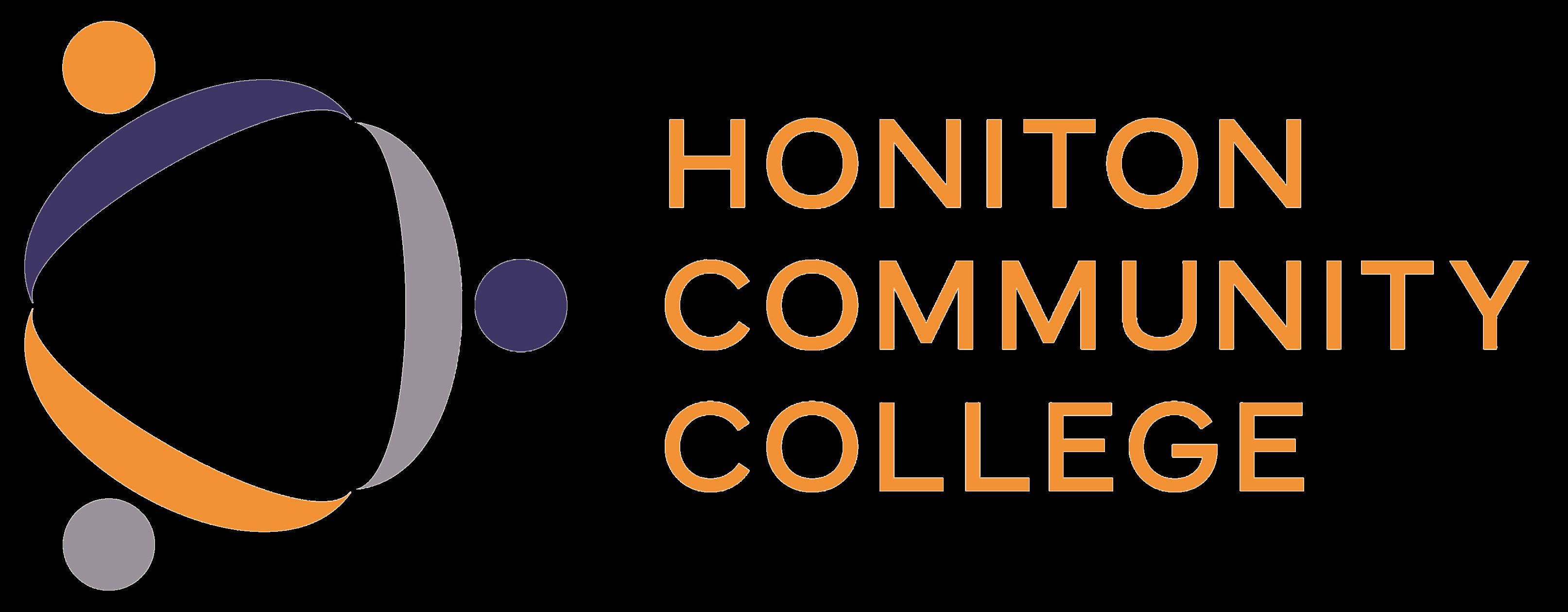 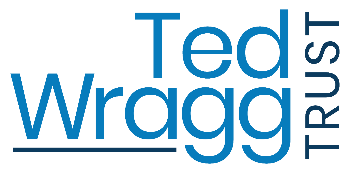 Pupil Premium Strategy Statement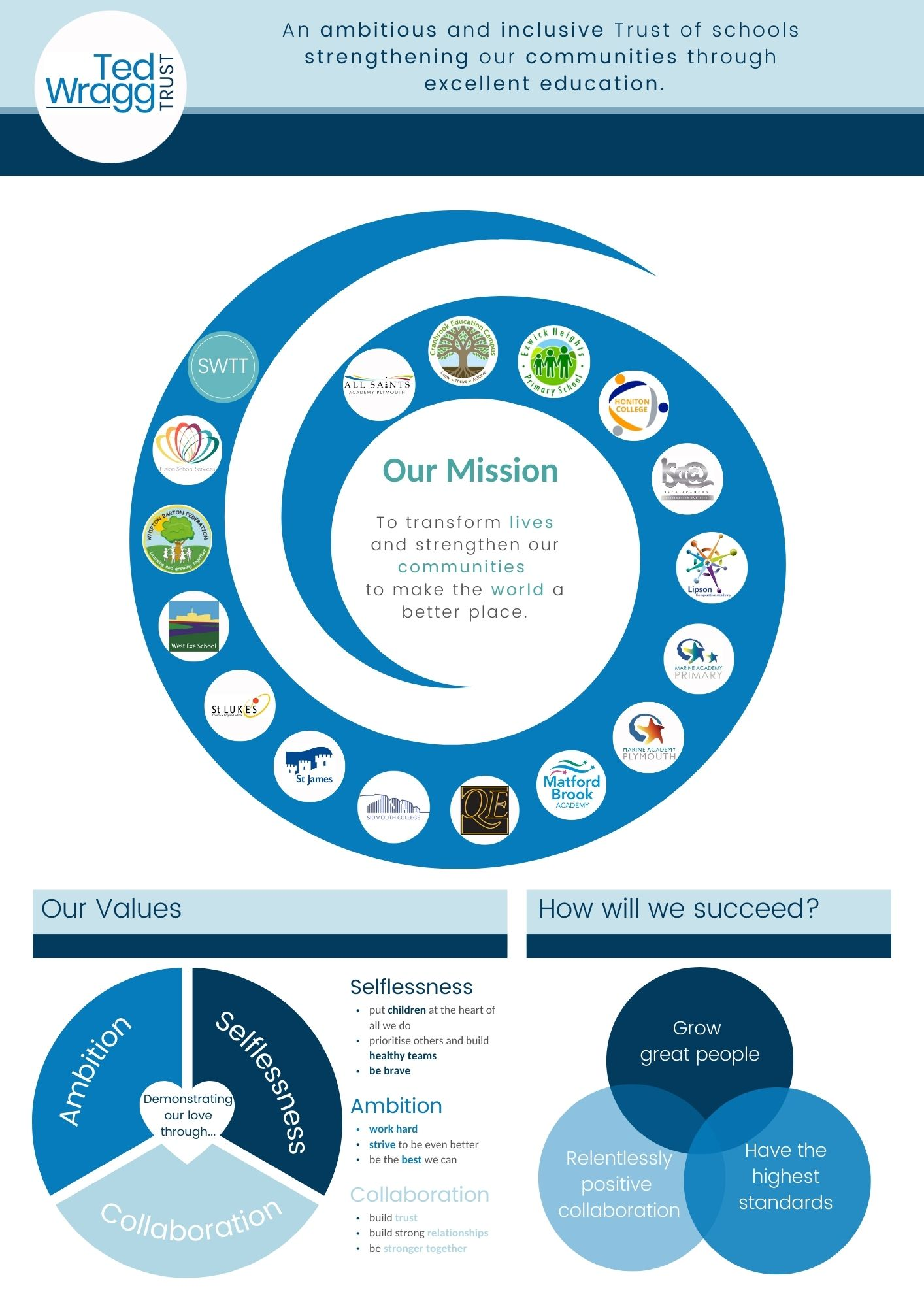 This statement details our school’s use of pupil premium (and recovery premium for the 2023 to 2024 academic year) funding to help improve the attainment of our disadvantaged pupils. It outlines our Pupil Premium Strategy, how we intend to spend the funding in this academic year and the effect that last year’s spending of pupil premium had within our school. School OverviewFunding OverviewPart A: Pupil Premium Strategy PlanStatement of IntentChallengesThis details the key challenges to achievement that we have identified among our disadvantaged pupils.Intended Outcomes This explains the outcomes we are aiming for by the end of our current strategy plan, and how we will measure whether they have been achieved.Activity in this Academic YearThis details how we intend to spend our pupil premium (and recovery premium funding) this academic year to address the challenges listed above.Teaching Budgeted cost: £104,791Targeted academic support  Budgeted cost: £52,395Wider strategies Budgeted cost: £52,395Total budgeted cost: £209,583Part B: Review of Outcomes in the Previous Academic YearPupil Premium Strategy OutcomesOutcomes for disadvantaged pupilsThis details the impact that our Pupil Premium activity had on pupils in the 2022 to 2023 academic year. Externally Provided ProgrammesPlease include the names of any non-DfE programmes that you purchased in the previous academic year. This will help the Department for Education identify which ones are popular in EnglandService Pupil Premium FundingDetailDataSchool nameHoniton Community CollegeNumber of pupils in school 755Proportion (%) of pupil premium eligible pupils201 (27%)Academic year/years that our current pupil premium strategy plan covers.2024-2027Date this statement was published31st December 2023Date on which it will be reviewed1st November 2024Statement authorised byAlex KirkbridePupil premium leadDavid DaggerGovernor / Trustee leadChris MeekDetailAmountPupil premium funding allocation this academic year£164,565Recovery premium funding allocation this academic year£44,988Pupil premium funding carried forward from previous years (enter £0 if not applicable)£0Total budget for this academic yearIf your school is an academy in a trust that pools this funding, state the amount available to your school this academic year£209,583Our intention is that all pupils, irrespective of their background or the challenges they face, make good progress and achieve high attainment across the curriculum. We have considered the challenges faced by vulnerable pupils and the activity we have outlined in this statement is planned to privilege our disadvantaged cohort. This will support their needs and those of our wider vulnerable group, regardless of whether they are disadvantaged or not.Knowing our children as individuals is vital and key to our Disadvantaged Student Strategy. We work closely with our local primary schools and use a range of diagnostic testing to identify both the challenges and gaps in learning. Our curriculum is the heart of our school and is the key driver to ensuring success and equity of opportunity for all of our children. The curriculum has been developed to clearly outline the essential knowledge that all students should learn and we effectively use assessment to make sure we know what has and hasn’t been learnt. Through high quality teaching and learning, and carefully targeted intervention we support all students to make good progress.Learning does not happen unless students are safe and secure, have positive, trusting relationships with adults around them and perceive these adults as being fair. Ensuring students have the emotional security to learn effectively will always come first in our school and our exceptional pastoral care provides the environment for all students to achieve.Challenge NumberDetail of Challenge1Our disadvantaged students have lower attainment and progress scores than their non-disadvantaged peers. Progress 8 score is -0.16 for disadvantaged students, compared with 0.10 for whole school. Attainment 8 for disadvantaged students is 37.34 compared with 46.31 for whole school. The percentage of disadvantaged students achieving a grade 5+ in English and Maths is 17% compared with 38% for the whole school.2Teaching of our disadvantaged students is sometimes not adapted for their individual needs.3Our disadvantaged student’s attendance rates are lower than their non-disadvantaged peers.4Disadvantaged students need to have a higher profile in the school.5Our disadvantaged students sitting exams require more support.6Disadvantaged students leaving our school need to be well prepared to take their next step. The percentage of disadvantaged students staying in education or entering employment after GCSEs is 92% compared with 95% for the whole school. 7We need to be aware of the individual challenges faced by our disadvantaged students.8We need to address the individual challenges faced by our disadvantaged students. Intended OutcomeSuccess CriteriaLeaders and teachers have a good understanding regarding current best DS practiceLeaders and teachers at HCC are employing strategies that have a proven track record of impact on disadvantaged students. Decisions regarding DS strategy are well informed, evidenced and contextualised. Improve the quality of teaching for our disadvantaged studentsTeachers and leaders are aware of their disadvantaged students’ individual needs and implement appropriate support.Improve the quality of learning for our disadvantaged studentsOr disadvantaged students have access to online learning platforms. Reflection room referrals reduce for our disadvantaged students. Disadvantaged students have the educational resources they require to succeed.Improve the co-ordination of key staff that impact our disadvantaged studentsDS lead will engage with: Transition Lead. Heads of Year. Subject Leads. Behaviour and Inclusions. PD Lead. SENDCo. This will assist both establishing individual needs and implementing appropriate support.Improve the cultural capital of our disadvantaged students25% of students engaged in all enrichment activities are disadvantaged. Disadvantaged students are prioritised for ‘next steps’ guidance and advice. Improve the attendance of our disadvantaged studentsAttendance of our disadvantaged students matches that of their non-disadvantaged peers.Disadvantaged students have a higher profile and priority in the schoolDS lead conducts assemblies, staff briefings and attends relevant meetings to raise the profile of our disadvantaged students and ensures they are considered in all the decisions we take.ActivityEvidence that supports this approachChallenge number(s) addressedCoaching programme/SteplabCoaching will improve the quality of teaching for all students in an incremental way, this will inevitably improve the teaching of disadvantaged students as well. We have an explicit coaching strand that outlines how teachers can improve the learning experience of their DS students. https://assets.publishing.service.gov.uk/government/uploads/system/uploads/attachment_data/file/473974/DFE-RR411_Supporting_the_attainment_of_disadvantaged_pupils.pdfhttps://educationendowmentfoundation.org.uk/projects-and-evaluation/projects/iris-connecthttps://educationendowmentfoundation.org.uk/guidance-for-teachers/using-pupil-premiumhttps://samsims.education/2019/02/19/247/1/2/5/7/8HomeworkOur disadvantaged students often struggle with homework because of socio-economic challenges at home. The homework programme will be accessible to all and all resources provided to maximise their chances of completing homework.https://educationendowmentfoundation.org.uk/guidance-for-teachers/using-pupil-premiumhttps://assets.publishing.service.gov.uk/government/uploads/system/uploads/attachment_data/file/963625/Research_for_EIF_framework_updated_references_22_Feb_2021.pdf1/2/5Disruption free classroomsIt is important that our disadvantaged students have the best possible learning experience while in school and this will go some way to facilitate this. Any students that are sent to the reflection room will only miss the lesson they have been sent from and it will not have a knock-on effect to subsequent lessons. Our disadvantaged students are disproportionately represented in the reflection room.https://educationendowmentfoundation.org.uk/guidance-for-teachers/using-pupil-premium1/2/3/8ActivityEvidence that supports this approachChallenge number(s) addressedDevices for home useOur students from challenging socio-economic backgrounds often don’t have access to IT devices beyond their phones and there is an increasing reliance on IT to deliver certain subjects.https://d2tic4wvo1iusb.cloudfront.net/production/documents/pages/Protocol-review-of-socioeconomic-disadvantage-and-the-attainment-gap.pdf?v=1700395449https://d2tic4wvo1iusb.cloudfront.net/production/documents/guidance/Remote_Learning_Rapid_Evidence_Assessment.pdf?v=1700391262https://www.suttontrust.com/our-research/remote-learning-the-digital-divide/1/2/3/6/8Wifi dongles for home internet accessOur students from challenging socio-economic backgrounds often don’t have access to the internet and this is becoming increasingly important because of online learning platforms and revision materials.https://www.suttontrust.com/our-research/remote-learning-the-digital-divide/https://d2tic4wvo1iusb.cloudfront.net/production/documents/pages/Protocol-review-of-socioeconomic-disadvantage-and-the-attainment-gap.pdf?v=1700395449https://d2tic4wvo1iusb.cloudfront.net/production/documents/guidance/Remote_Learning_Rapid_Evidence_Assessment.pdf?v=17003912621/2/3/6/8Revision guide packs for Maths, English and ScienceOur students from challenging socio-economic backgrounds often don’t have access to externally published revision materials and this can be a significant expense for their parents when studying nine or ten GCSEs or three or four A Levels. https://d2tic4wvo1iusb.cloudfront.net/production/documents/pages/Protocol-review-of-socioeconomic-disadvantage-and-the-attainment-gap.pdf?v=17003954491/2/5/6/8Literacy intervention and guided readingOur disadvantaged students often join us in Y7 with lower-than-average reading ages and this persists as an issue until they leave. https://educationendowmentfoundation.org.uk/education-evidence/teaching-learning-toolkit/reading-comprehension-strategies1/2/5/6Mental Health CoachMany of our disadvantaged students suffer from mental health issues and this increases their level of disadvantage and occasionally causes it.https://educationendowmentfoundation.org.uk/education-evidence/teaching-learning-toolkit/mentoring1/3/5/6/7/8ActivityEvidence that supports this approachChallenge number(s) addressedEducational Welfare OfficerAbsence among our disadvantaged students is an ongoing issue. We have also seen a minor but worrying increase in those requesting to be educated from home.https://educationendowmentfoundation.org.uk/educationevidence/teaching-learning-toolkit/parental-engagementhttps://educationendowmentfoundation.org.uk/education-evidence/teaching-learning-toolkit/parental-engagement1/3/6/7/8Persistently absent studentsPersistent absence among our disadvantaged students is an issue and we have appointed a part time member of staff to address this.https://www.supportservicesforeducation.co.uk/Page/20029https://educationendowmentfoundation.org.uk/education-evidence/teaching-learning-toolkit/parental-engagement1/3/6/7/8Laptops for reflection roomOur disadvantaged students have equal digital access while removed from classes.https://d2tic4wvo1iusb.cloudfront.net/production/documents/pages/Protocol-review-of-socioeconomic-disadvantage-and-the-attainment-gap.pdf?v=17003954491/2/5/6Headphones for low ability maths groupsOur disadvantaged students often don’t have their own headphones to access Sparx Maths.https://d2tic4wvo1iusb.cloudfront.net/production/documents/pages/Protocol-review-of-socioeconomic-disadvantage-and-the-attainment-gap.pdf?v=17003954491/2/5/6Homework ClubStudents who not have a quiet place to study or the resources to study effectively are provided with these in HW club.https://educationendowmentfoundation.org.uk/education-evidence/teaching-learning-toolkit/homework1/2/3/5/8Next steps adviceOur disadvantaged students are prioritised for careers appointments and given advice when taking their options in year 9.https://d2tic4wvo1iusb.cloudfront.net/documents/guidance/Careers_Education_summary_infograph.pdf2/7/8‘All about me’ interviewsTeachers and leaders at HCC need to be aware of the individual challenges faced by our DS students.https://d2tic4wvo1iusb.cloudfront.net/production/documents/pages/Protocol-review-of-socioeconomic-disadvantage-and-the-attainment-gap.pdf?v=17003954492/4/5/6/7/8DS lead to raise the profile of our disadvantaged students’ studentsDisadvantaged students at HCC do not have the same priority or profile as other vulnerable groups within the schoolhttps://d2tic4wvo1iusb.cloudfront.net/production/documents/pages/Protocol-review-of-socioeconomic-disadvantage-and-the-attainment-gap.pdf?v=17003954492/4/7/8Provision of uniform for Many of our disadvantaged students are from socio-economically challenging backgrounds and their parents lack the funds to provide them with or replace school uniform.https://d2tic4wvo1iusb.cloudfront.net/production/documents/pages/Protocol-review-of-socioeconomic-disadvantage-and-the-attainment-gap.pdf?v=17003954493/8To help us gauge the performance of our disadvantaged pupils we compared their progress 8 and attainment 8 scores for EBacc, English, Maths and open subjects in 2022/23, to those for disadvantaged and non-disadvantaged pupils at national and local level (though these comparisons are to be considered with caution given ongoing pandemic impacts) and to results achieved by our non-disadvantaged pupils.  The data demonstrates that on all measures our disadvantaged students were significantly below national average, and performed less well that their non-disadvantaged peers. The performance of disadvantaged students did however improve on 2021/22 data.We have also drawn on school data and observations to assess wider issues impacting disadvantaged pupils' performance, including attendance, behaviour and wellbeing.The data demonstrated that our disadvantaged students are more likely to be absent, sent to the reflection room, receive more concern points and that 22% of our disadvantaged students were also SEND,Based on all the information above, the performance of our disadvantaged pupils did not meet expectations, and we are at present not on course to achieve the outcomes we set out to achieve by 2024/25, as stated in the Intended Outcomes section below. Our evaluation of the approaches delivered last academic year (detailed below) indicates that although almost all of the strategies we implemented were concluded successfully, a huge amount of work went into it and we improved outcomes for our disadvantaged students, we still have a long way to go. We have reviewed our strategy plan and made changes to how we intend to use some of our budget this academic year. Part A of this document above provides more details about our planning, implementation, and evaluation processes that we will employ in the coming academic year.Intended OutcomeSuccess Criteria21-2222-2323-24DEAR re-launch using set books for Year 7&8 supported by AR info and quizzing.The book sets purchased will include BAME authors to ensure a diverse menu for tutor reading. Celebrate reading, male role models promoted.DEAR re-launch using set books for Year 7&8 supported by AR info and quizzing.Students are exposed to a greater number of words and challenging texts. The teacher ensures correct pronunciation and leads on the 30-minute daily reading programme. Students are developing a wider and more appropriate vocabulary range for subsequent use across the curriculum.Purchase study guides as required.All students can easily access resources at home and teachers can use them to support homework and distance learning.Purchase pens for mini-whiteboards for all students 7-11, mini-whiteboard and pens purchased for all Post 16 students.To support AfL strategies without having to walk around the classroom.DEAR extraction group in each year group to read together - book sets purchased.Students with LRA supported to improve their vocabulary and confidence to access full range of subjects.Year 7 Literacy support, small group, 6-week intervention.Short term intervention to boost Reading Age and curriculum accessibility.Year 11 My Maths subscription.ELT will quality-assure decisions for catch up tuition through conversations with HODs and cross-referencing data.Year 11 students enrolled with My Tutor through the NTP – Period 6 sessions.Students learning and revision supported - increase engagement in revision process (monitor students accessing and data collection info).Intervention Teacher for targeted students across KS3 to Post-16Rapid progress over 10 lessons when comparing baseline assessment at entry and to overall results.LSA Recruitment.Working specifically with identified students to target areas of difficulty.Quality First Teaching.Training for WalkThru approach: https://www.walkthrus.co.uk/Careers SupportDedicated Careers interview and input for identified students.Attachment Based Mentoring/TrainingTo support ‘Positive Behaviour Management’ across the College.Books: ‘When the adults change everything changes’ and ‘Running the Room’.Educational Psychology Service.Bespoke input and advice for targeted students through Babcock Services.Homework Club.Supervised and supported forum for students to undertake homework.EAL Software.Online learning platform to support primarily with resources and translations.Class set of laptops and headphones.More access to IT in lesson time - bookable across the curriculum, for quizzing, extraction groups and for use at breaks and lunches. Increase in student confidence with technology and to build on good practice established during the lockdown.Visualisers in all classrooms.Minimise negative impact of teachers not being able to move around the room freely to give feedback or gather students for demos/modelling.Class Charts roll-out to support setting of Distance Learning.Supports monitoring for quality/ consistency and completion across all subjects and all students (particular focus on vulnerable students’ experience).Success criteria metOn track to meet success criteriaStarted but not on track to meet success criteriaNot yet startedProgrammeProviderCoachingSteplabMathsSparx MathsEnrichmentAbsolute EducationLiteracyLexiaAttendance, homework, parent comms.BromcomTeaching and learningEducakeTeaching and learningSeneca learningMeasureDetails